Вариант № 23727981. В одной из кодировок Unicode каждый символ кодируется 16 битами. Определите размер следующего предложения в данной кодировке: Я памятник себе воздвиг нерукотворный.1) 304 байт2) 38 байт3) 76 бит4) 608 бит2. Для какой из перечисленных ниже фамилий русских писателей и поэтов истинно высказывание:НЕ (количество гласных букв чётно) И НЕ (первая буква согласная)?1) Есенин2) Одоевский3) Толстой4) Фет3. Между населёнными пунктами A, B, C, D, E построены дороги, протяжённость которых (в километрах) приведена в таблице.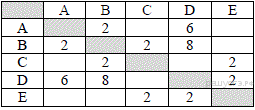 Определите длину кратчайшего пути между пунктами A и E. Передвигаться можно только по дорогам, протяжённость которых указана в таблице.1) 42) 63) 84) 104. В каталоге Июнь хранился файл Отчет.dос. Позже этот каталог перенесли в каталог Сданные, расположенный в корне диска C. Укажите полное имя этого файла после перемещения.1) С:\Сданные\Июнь\Отчет.dос2) С:\Июнь\Отчет.dос3) C:\Отчет.doc4) С:\Сданные\Отчет.doc5. Дан фрагмент электронной таблицы:Какая из формул, приведённых ниже, может быть записана в ячейке D2, чтобы построенная после выполнения вычислений диаграмма по значениям диапазона ячеек A2:D2 соответствовала рисунку? 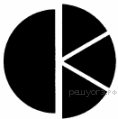 1) = В1 - 22) = А1 + 13) = (В1 + D1)*24) = B1 + D16. Исполнитель Чертёжник перемещается на координатной плоскости, оставляя след в виде линии. Чертёжник может выполнять команду Сместиться на (a, b) (где a, b — целые числа), перемещающую Чертёжника из точки с координатами (x, у) в точку с координатами (x + а, у + b). Если числа a, b положительные, значение соответствующей координаты увеличивается; если отрицательные, уменьшается.Например, если Чертёжник находится в точке с координатами (4, 2), то команда Сместиться на (2, −3) переместит Чертёжника в точку (6, −1).ЗаписьПовтори k разКоманда1 Команда2 КомандаЗКонецозначает, что последовательность команд Команда1 Команда2 КомандаЗ повторится k раз.Чертёжнику был дан для исполнения следующий алгоритм:Повтори 4 paзСместиться на (−1, −1) Сместиться на (2, 2) Сместиться на (3, −3) КонецКакую команду надо выполнить Чертёжнику, чтобы вернуться в исходную точку, из которой он начал движение?1) Сместиться на (−16, −8)2) Сместиться на (16, 8)3) Сместиться на (16, −8)4) Сместиться на (−16, 8)7. Вася шифрует русские слова, записывая вместо каждой буквы её номер в алфавите (без пробелов). Номера букв даны в таблице:Некоторые шифровки можно расшифровать не одним способом. Например, 12112 может означать «АБАК», может — «КАК», а может — «АБААБ». Даны четыре шифровки:112233135793203014412030Только одна из них расшифровывается единственным способом. Найдите её и расшифруйте. То, что получилось, запишите в качестве ответа.8. В программе «:=» обозначает оператор присваивания, знаки «+», «-», «*» и «/» — соответственно операции сложения, вычитания, умножения и деления. Правила выполнения операций и порядок действий соответствуют правилам арифметики. Определите значение переменной a после выполнения алгоритма:а := 6b := 2b := a/2*ba := 2*а + 3*bВ ответе укажите одно целое число — значение переменной a.9. Запишите значение переменной s, полученное в результате работы следующей программы. Текст программы приведён на трёх языках программирования. DIM k, s AS INTEGERs = 0FOR к = 3 TO 8s = s + 6NEXT kPRINT s10. Известная авиакомпания заносила данные о количестве утерянного багажа за год в таблицу Lose. Всего были занесены данные за последние 10 лет работы компании (Lose[1] — количество утерянного багажа за первый год работы, Lose[2] — за второй год и т. д.). Определите, какое число будет напечатано в результате работы следующей программы. Текст программы приведён на трёх языках программирования.DIM Lose(10) AS INTEGERDIM t,m AS INTEGERLose(1) = 1: Lose(2) = 5Lose(3) = 3: Lose(4) = 6Lose(5) = 7: Lose(6) = 12Lose(7) = 1: Lose(8) = 3Lose(9) = 3: Lose(10) = 1m = 0FOR t = 1 TO 10IF Lose(t) > 3 THENm = m + Lose(t)END IFNEXT kPRINT m 11.  На рисунке — схема дорог, связывающих города А, Б, В, Г, Д, Е, Ж и К. По каждой дороге можно двигаться только в одном направлении, указанном стрелкой. Сколько существует различных путей из города А в город К?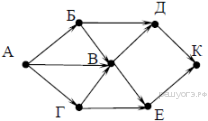 12. Ниже в табличной форме представлен фрагмент базы данных «Школьные соревнования среди мальчиков».Сколько записей в данном фрагменте удовлетворяют условию(Пресс > 40) И (Подтягивания < 10)?В ответе укажите одно число — искомое количество записей.13. Переведите число 1011101 из двоичной системы счисления в десятичную систему счисления. В ответе запишите полученное число.14. У исполнителя Умножатор две команды, которым присвоены номера:1. умножь на 32. прибавь 1Первая из них увеличивает число на экране в 3 раза, вторая — прибавляет к числу 1. Составьте алгоритм получения из числа 2 числа 84, содержащий не более 5 команд. В ответе запишите только номера команд. В ответе запишите только номера команд. (Например, 12212 — это алгоритм: умножь на 3, прибавь 1, прибавь 1, умножь на 3, прибавь 1, который преобразует число 2 в 25.) Если таких алгоритмов более одного, то запишите любой из них.15. Файл размером 4 Мбайта передаётся через некоторое соединение за 16 секунд. Определите время в секундах, за которое можно передать через то же самое соединение файл размером 2048 Кбайт. В ответе укажите только число секунд.16. Автомат получает на вход четырёхзначное десятичное число. По полученному числу строится новое десятичное число по следующим правилам.1. Вычисляются два числа — сумма первой и второй цифр и сумма третьей и четвёртой цифр заданного числа.2. Полученные два числа записываются друг за другом в порядке неубывания (без разделителей).Пример. Исходное число: 2177. Поразрядные суммы: 3, 14. Результат: 314.Определите, сколько из приведённых ниже чисел могут получиться в результате работы автомата.1915 20 101 1213 1312 312 1519 112 1212В ответе запишите только количество чисел.17. Доступ к файлу teach.ru, находящемуся на сервере school.org, осуществляется по протоколу ftp. Фрагменты адреса файла закодированы буквами от А до Ж. Запишите последовательность этих букв, кодирующую адрес указанного файла в сети Интернет.A) .ru	Б) :/		B) ftp		Г) /schoolД) /		Е) .org		Ж) teach18. Приведены запросы к поисковому серверу. Для каждого запроса указан его код — соответствующая буква от А до Г. Расположите коды запросов слева направо в порядке возрастания количества страниц, которые нашёл поисковый сервер по каждому запросу. По всем запросам было найдено разное количество страниц. Для обозначения логической операции «ИЛИ» в запросе используется символ «|», а для логической операции «И» — символ «&».Вариант № 2372798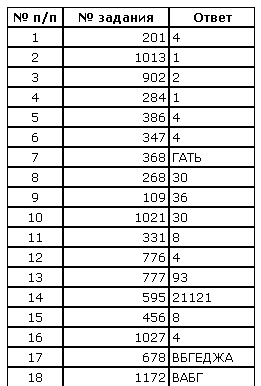 ABCD115342= 3*A1= C1= (B1+D1)/3А 1Й 11У 21Э 31Б 2К 12Ф 22Ю 32В 3Л 13Х 23Я 33Г 4М 14Ц 24Д 5Н 15Ч 25Е 6О 16Ш 26Ё 7П 17Щ 27Ж 8Р 18Ъ 28З 9С 19Ы 29И 10Т 20Ь 30УчастникПрессПодтягиванияОтветы на теоретические вопросыСидоров3010ОтличноИванов506ОтличноПетров409ХорошоВасечкин2415ПлохоГорький618ХорошоПушкин2812ХорошоКовалёв1004ПлохоБогатов527ОтличноКраснопольский4814ПлохоКодЗапросАЕсенин & ФетБ(Есенин & Фет) | ТютчевВЕсенин & Фет & ТютчевГЕсенин | Фет | Тютчев